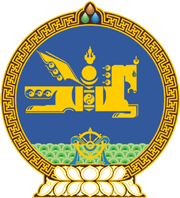 МОНГОЛ УЛСЫН ХУУЛЬ2019 оны 12 сарын 20 өдөр                                                                  Төрийн ордон, Улаанбаатар хотсанхүүжилтийн хэлэлцээр болон  зээлийн гэрээ СОЁРХОН  БАТЛАХ ТУХАЙ1 дүгээр зүйл.“Эдийн засгийн удирдлагыг дэмжих хөтөлбөр”-ийн хоёр дахь шатны Хөгжлийн бодлогын санхүүжилтийн хүрээнд Монгол Улсын Засгийн газар, Олон улсын хөгжлийн ассоциаци хооронд 2019 оны 09 дүгээр сарын 13-ны өдөр байгуулсан Санхүүжилтийн хэлэлцээр болон Монгол Улсын Засгийн газар, Олон улсын сэргээн босголт, хөгжлийн банк хооронд байгуулсан Зээлийн гэрээг Монгол Улсын Засгийн газрын өргөн мэдүүлснээр соёрхон баталсугай.	МОНГОЛ УЛСЫН 	ИХ ХУРЛЫН ДАРГА				Г.ЗАНДАНШАТАР